Objetivo(O objetivo da construção do produto, contexto em que poderá ser usado e destinatários possíveis).Materiais e ferramentasOs materiais e ferramentas necessários à construção ……:(Ilustração 1 - Materiais e ferramentas)Etapa 1(Descrição)(Ilustração)Etapa 2(Descrição)(Ilustração)Etapa 3(Descrição)(Ilustração)Etapa ….Fontes(links para documentos, imagens, vídeos…)   Esta ficha pode ser livremente usada e adaptada 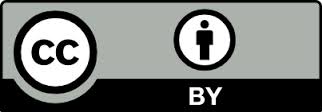 